Lancaster Seventh-Day Adventist ChurchA House of Prayer for All People 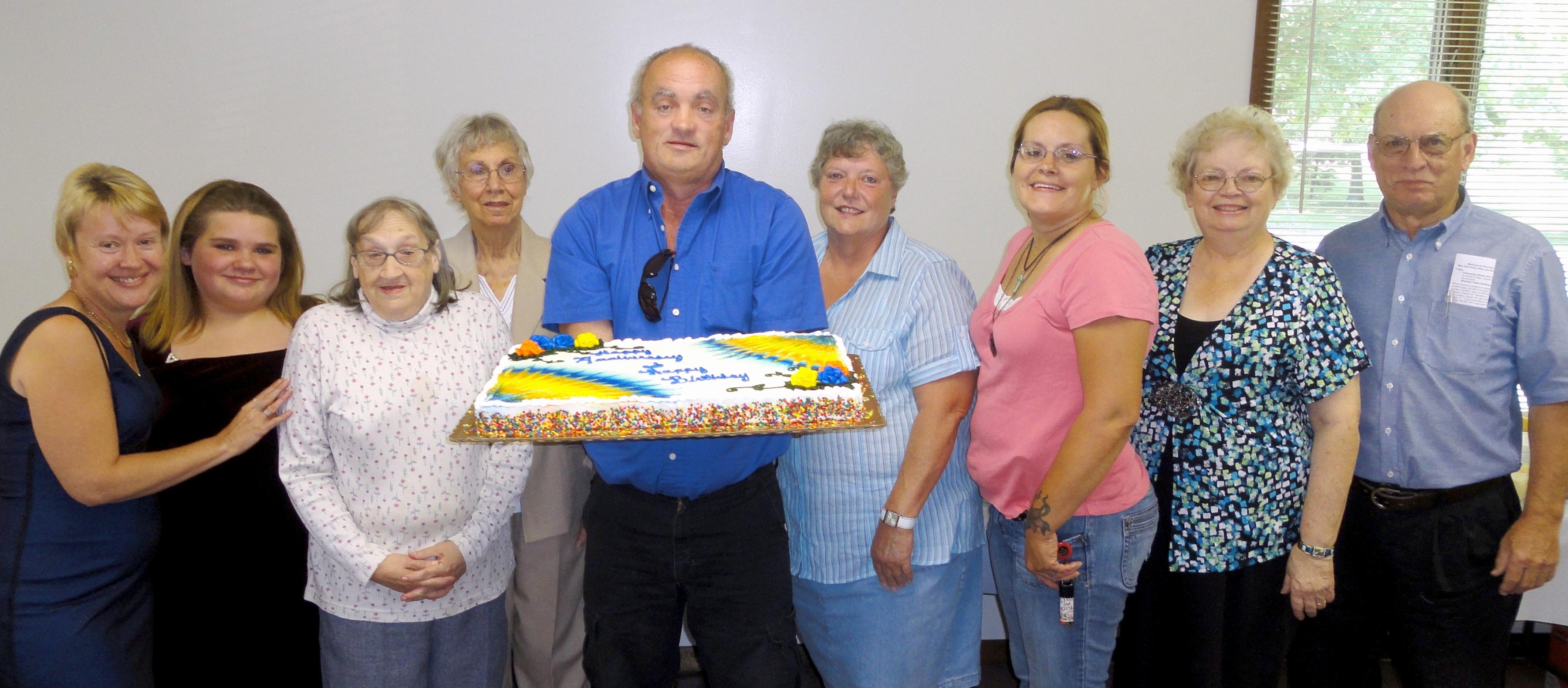 Birthdays: Deena, Brianna, Linda, Betty, Allen, Nadean, Lisa      Anniversary: Sandy & HowardAugust Birthdays and Anniversary - 2011